2021 BRFSS Core Questionnairefor use byFeasibility Testing for Collection of BRFSS Supplemental Data Using Web-Based MethodsGenIC Submitted UnderCognitive Testing and Pilot Testing for the National Center for Chronic Disease Prevention and Health PromotionOMB Control Number: 0920-1291 Expiration 3/31/3023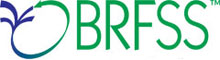 Core Section 1: Health StatusCore Section 2: Healthy DaysCore Section 3: Health Care AccessCore Section 4: ExerciseCore Section 5: Hypertension AwarenessCore Section 6: Cholesterol AwarenessCore Section 7: Chronic Health ConditionsCore Section 8: ArthritisCore Section 9: DemographicsCore Section 10: DisabilityCore Section 11: Tobacco UseCore Section 12: Alcohol ConsumptionCore Section 13: ImmunizationCore Section 14: H.I.V./AIDSCore Section 15: Physical ActivityCore Section 16: Fruits and VegetablesClosing StatementQuestion NumberQuestion textVariable namesResponses (DO NOT READ UNLESS OTHERWISE NOTED)SKIP INFO/ CATI NoteInterviewer Note (s)Column(s)CHS.01Would you say that in general your health is—	GENHLTHRead:1 Excellent2 Very Good3 Good 4 Fair5 PoorDo not read:7 Don’t know/Not sure9 RefusedQuestion NumberQuestion textVariable namesResponses (DO NOT READ UNLESS OTHERWISE NOTED)SKIP INFO/ CATI NoteInterviewer Note (s)Column(s)CHD.01Now thinking about your physical health, which includes physical illness and injury, for how many days during the past 30 days was your physical health not good?	PHYSHLTH_ _ Number of days (01-30)88 None77 Don’t know/not sure99 Refused88 may be coded if respondent says “never” or “none” It is not necessary to ask respondents to provide a number if they indicate that this never occurs. CHD.02Now thinking about your mental health, which includes stress, depression, and problems with emotions, for how many days during the past 30 days was your mental health not good?MENTHLTH_ _ Number of days (01-30)88 None77 Don’t know/not sure99 Refused88 may be coded if respondent says “never” or “none” It is not necessary to ask respondents to provide a number if they indicate that this never occurs.Skip CHD.03 if CHD.01, PHYSHLTH, is 88 and CHD.02, MENTHLTH, is 88CHD.03During the past 30 days, for about how many days did poor physical or mental health keep you from doing your usual activities, such as self-care, work, or recreation?POORHLTH_ _ Number of days (01-30)88 None77 Don’t know/not sure99 Refused88 may be coded if respondent says “never” or “none” It is not necessary to ask respondents to provide a number if they indicate that this never occurs.Question NumberQuestion textVariable namesResponses (DO NOT READ UNLESS OTHERWISE NOTED)SKIP INFO/ CATI NoteInterviewer Note (s)Column(s)CHCA.01What is the current primary source of your health insurance?***NEW***01 A plan purchased through an employer or union (including plans purchased through another person's employer)  02 A private nongovernmental plan that you or another family member buys on your own 03 Medicare04 Medigap05 Medicaid06 Children's Health Insurance Program (CHIP)07 Military related health care: TRICARE (CHAMPUS) / VA health care / CHAMP- VA08 	Indian Health Service09	State sponsored health plan10 Other government program88 No coverage of any type77 Don’t Know/Not Sure 99 RefusedIf respondent has multiple sources of insurance, ask for the one used most often. If respondents give the name of a health plan rather than the type of coverageask whether this is insurance purchased independently, through their employer, or whether it is through Medicaid or CHIP. CHCA.01What is the current primary source of your health insurance?***NEW***01 A plan purchased through an employer or union (including plans purchased through another person's employer)  02 A private nongovernmental plan that you or another family member buys on your own 03 Medicare04 Medigap05 Medicaid06 Children's Health Insurance Program (CHIP)07 Military related health care: TRICARE (CHAMPUS) / VA health care / CHAMP- VA08 	Indian Health Service09	State sponsored health plan10 Other government program88 No coverage of any type77 Don’t Know/Not Sure 99 RefusedCHCA.02Do you have one person or a group of doctors that you think of as your personal health care provider?***NEW***1 Yes, only one2 More than one3 No 7 Don’t know / Not sure9 RefusedIf no, read: Is there more than one, or is there no person who you think of as your personal doctor or health care provider?CHCA.03Was there a time in the past 12 months when you needed to see a doctor but could not because you could not afford it?***NEW***1 Yes2 No7 Don’t know / Not sure9 RefusedCHCA.04About how long has it been since you last visited a doctor for a routine checkup?CHECKUP1Read if necessary:1 Within the past year (anytime less than 12 months ago)2 Within the past 2 years (1 year but less than 2 years ago)3 Within the past 5 years (2 years but less than 5 years ago) 4 5 or more years agoDo not read:7 Don’t know / Not sure 8 Never9 RefusedRead if necessary: A routine checkup is a general physical exam, not an exam for a specific injury, illness, or condition.  	Question NumberQuestion textVariable namesResponses (DO NOT READ UNLESS OTHERWISE NOTED)SKIP INFO/ CATI NoteInterviewer Note (s)Column(s)CEX.01During the past month, other than your regular job, did you participate in any physical activities or exercises such as running, calisthenics, golf, gardening, or walking for exercise?EXERANY21 Yes2 No7 Don’t know / Not sure9 RefusedDo not read: If respondent does not have a regular job or is retired, they may count any physical activity or exercise they doQuestion NumberQuestion textVariable namesResponses (DO NOT READ UNLESS OTHERWISE NOTED)SKIP INFO/ CATI NoteInterviewer Note (s)Column(s)C05.01Have you ever been told by a doctor, nurse, or other health professional that you have high blood pressure?BPHIGH41 YesIf “Yes” and respondent is female, ask: “Was this only when you were pregnant?”By other health professional we mean nurse practitioner, a physician assistant, or some other licensed health professional. C05.01Have you ever been told by a doctor, nurse, or other health professional that you have high blood pressure?BPHIGH42 Yes, but female told only during pregnancy 3 No 4 Told borderline high or pre-hypertensive 7 Don’t know / Not sure 9 RefusedGo to next sectionIf “Yes” and respondent is female, ask: “Was this only when you were pregnant?”By other health professional we mean nurse practitioner, a physician assistant, or some other licensed health professional. C05.02Are you currently taking prescription medicine for your high blood pressure?BPMEDS1 Yes2 No7 Don’t know / Not sure9 Refused Question NumberQuestion textVariable namesResponses (DO NOT READ UNLESS OTHERWISE NOTED)Responses (DO NOT READ UNLESS OTHERWISE NOTED)SKIP INFO/ CATI NoteInterviewer Note (s)Column(s)C06.01Cholesterol is a fatty substance found in the blood. About how long has it been since you last had your blood cholesterol checked?CHOLCHK21 NeverGo to next section.Go to next section.C06.01Cholesterol is a fatty substance found in the blood. About how long has it been since you last had your blood cholesterol checked?CHOLCHK22 Within the past year (anytime less than one year ago)3 Within the past 2 years (1 year but less than 2 years ago)4 Within the past 3 years (2 years but less than 3 years ago)5 Within the past 4 years (3 years but less than 4 years ago)6 Within the past 5 years (4 years but less than 5 years ago)8 5 or more years agoC06.01Cholesterol is a fatty substance found in the blood. About how long has it been since you last had your blood cholesterol checked?CHOLCHK27 Don’t know/ Not sure9 RefusedGo to next sectionGo to next sectionC06.02Have you ever been told by a doctor, nurse or other health professional that your blood cholesterol is high?TOLDHI21 YesBy other health professional we mean nurse practitioner, a physician assistant, or some other licensed health professional.C06.02Have you ever been told by a doctor, nurse or other health professional that your blood cholesterol is high?TOLDHI22 No7 Don’t know / Not sure9 RefusedGo to next section.Go to next section.By other health professional we mean nurse practitioner, a physician assistant, or some other licensed health professional.C06.03Are you currently taking medicine prescribed by your doctor or other health professional for your blood cholesterol?CHOLMED21 Yes2 No7 Don’t know / Not sure9 Refused1 Yes2 No7 Don’t know / Not sure9 RefusedQuestion NumberQuestion textVariable namesResponses (DO NOT READ UNLESS OTHERWISE NOTED)SKIP INFO/ CATI NoteInterviewer Note (s)Column(s)PrologueHas a doctor, nurse, or other health professional ever told you that you had any of the following? For each, tell me Yes, No, Or You’re Not Sure.CCHC.01Ever told you that you had a heart attack also called a myocardial infarction?CVDINFR41 Yes2 No7 Don’t know / Not sure9 RefusedCCHC.02(Ever told) (you had) angina or coronary heart disease?CVDCRHD41 Yes2 No7 Don’t know / Not sure9 RefusedCCHC.03(Ever told) (you had) a stroke?CVDSTRK31 Yes2 No7 Don’t know / Not sure9 RefusedCCHC.04(Ever told) (you had) asthma?ASTHMA31 YesCCHC.04(Ever told) (you had) asthma?ASTHMA32 No7 Don’t know / Not sure9 RefusedGo to CCHC.06CCHC.05Do you still have asthma?ASTHNOW1 Yes2 No7 Don’t know / Not sure9 RefusedCCHC.06(Ever told) (you had) skin cancer?CHCSCNCR1 Yes2 No7 Don’t know / Not sure9 RefusedCCHC.07(Ever told) (you had) any other types of cancer?CHCOCNCR1 Yes2 No7 Don’t know / Not sure9 RefusedCCHC.08(Ever told) (you had) C.O.P.D. (chronic obstructive pulmonary disease), emphysema or chronic bronchitis?CHCCOPD21 Yes2 No7 Don’t know / Not sure9 RefusedCCHC.10(Ever told) (you had) a depressive disorder (including depression, major depression, dysthymia, or minor depression)?ADDEPEV31 Yes2 No7 Don’t know / Not sure9 RefusedCCHC.11Not including kidney stones, bladder infection or incontinence, were you ever told you had kidney disease?  CHCKDNY21 Yes2 No7 Don’t know / Not sure9 RefusedRead if necessary: Incontinence is not being able to control urine flow.CCHC.12(Ever told) (you had) diabetes?DIABETE41 YesIf yes and respondent is female, ask: was this only when you were pregnant? If respondent says pre-diabetes or borderline diabetes, use response code 4.CCHC.12(Ever told) (you had) diabetes?DIABETE42 Yes, but female told only during pregnancy3 No4 No, pre-diabetes or borderline diabetes7 Don’t know / Not sure9 RefusedGo to Pre-Diabetes Optional Module (if used). Otherwise, go to next section.CCHC.13How old were you when you were told you had diabetes?DIABAGE3_ _ Code age in years [97 = 97 and older] 98 Don‘t know / Not sure 99 RefusedGo to Diabetes Module if used, otherwise go to next section. Question NumberQuestion textVariable namesResponses (DO NOT READ UNLESS OTHERWISE NOTED)SKIP INFO/ CATI NoteInterviewer Note (s)Column(s)C08.01(Ever told) (you had) some form of arthritis, rheumatoid arthritis, gout, lupus, or fibromyalgia?HAVARTH31 YesArthritis diagnoses include: rheumatism, polymyalgia rheumatic, osteoarthritis (not osteoporosis), tendonitis, bursitis, bunion, tennis elbow, carpal tunnel syndrome, tarsal tunnel syndrome, joint infection, Reiter’s syndrome, ankylosing spondylitis; spondylosis, rotator cuff syndrome, connective tissue disease, scleroderma, polymyositis, Raynaud’s syndrome, vasculitis, giant cell arteritis, Henoch-Schonlein purpura, Wegener’s granulomatosis, polyarteritis  nodosa)C08.01(Ever told) (you had) some form of arthritis, rheumatoid arthritis, gout, lupus, or fibromyalgia?HAVARTH32 No7 Don’t know / Not sure9 RefusedGo to next sectionArthritis diagnoses include: rheumatism, polymyalgia rheumatic, osteoarthritis (not osteoporosis), tendonitis, bursitis, bunion, tennis elbow, carpal tunnel syndrome, tarsal tunnel syndrome, joint infection, Reiter’s syndrome, ankylosing spondylitis; spondylosis, rotator cuff syndrome, connective tissue disease, scleroderma, polymyositis, Raynaud’s syndrome, vasculitis, giant cell arteritis, Henoch-Schonlein purpura, Wegener’s granulomatosis, polyarteritis  nodosa)C08.02Has a doctor or other health professional ever suggested physical activity or exercise to help your arthritis or joint symptoms?ARTHEXER1 Yes2 No7 Don’t know / Not sure9 RefusedIf the respondent is unclear about whether this means increase or decrease in physical activity, this means increase.C08.03Have you ever taken an educational course or class to teach you how to manage problems related to your arthritis or joint symptoms?ARTHEDU1 Yes2 No7 Don’t know / Not sure9 RefusedC08.04Are you now limited in any way in any of your usual activities because of arthritis or joint symptoms?LMTJOIN31 Yes2 No7 Don’t know / Not sure9 RefusedIf a respondent question arises about medication, then the interviewer should reply: "Please answer the question based on how you are when you are taking any of the medications or treatments you might useC08.05In the next question, we are referring to work for pay.  Do arthritis or joint symptoms now affect whether you work, the type of work you do or the amount of work you do?ARTHDIS21 Yes2 No7 Don’t know / Not sure9 RefusedIf respondent gives an answer to each issue (whether works, type of work, or amount of work), then if any issue is "yes" mark the overall response as "yes." If a question arises about medications or treatment, then the interviewer should say: "Please answer the question based on your current experience, regardless of whether you are taking any medication or treatment."C08.06Please think about the past 30 days, keeping in mind all of your joint pain or aching and whether or not you have taken medication.  During the past 30 days, how bad was your joint pain on average on a scale of 0 to 10 where 0 is no pain and 10 is pain or aching as bad as it can be?JOINPAI2__ __ Enter number [00-10]77 Don’t know/ Not sure99 RefusedQuestion NumberQuestion textVariable namesResponses (DO NOT READ UNLESS OTHERWISE NOTED)SKIP INFO/ CATI NoteInterviewer Note (s)Column(s)CDEM.01What is your age?AGE_ _ Code age in years07   Don’t know / Not sure09 RefusedCDEM.02Are you Hispanic, Latino/a, or Spanish origin?HISPANC3If yes, read: Are you…	1 Mexican, Mexican American, Chicano/a2 Puerto Rican3 Cuban4 Another Hispanic, Latino/a, or Spanish originDo not read:5 No7 Don’t know / Not sure9 RefusedOne or more categories may be selected.CDEM.03Which one or more of the following would you say is your race?MRACE1Please read:10 White  20 Black or African American 30 American Indian or Alaska Native40 Asian41 Asian Indian42 Chinese43 Filipino44 Japanese45 Korean46 Vietnamese47 Other Asian50 Pacific Islander51 Native Hawaiian52 Guamanian or Chamorro53 Samoan54 Other Pacific IslanderDo not read:60 Other88 No additional choices77 Don’t know / Not sure99 Refused.If 40 (Asian) or 50 (Pacific Islander) is selected read and code subcategories underneath major heading.One or more categories may be selected.If more than one response to CDEM.03; continue. Otherwise, go to CDEM.05CDEM.04Which one of these groups would you say best represents your race?ORACE3Please read:10 White  20 Black or African American 30 American Indian or Alaska Native40 Asian41 Asian Indian42 Chinese43 Filipino44 Japanese45 Korean46 Vietnamese47 Other Asian50 Pacific Islander51 Native Hawaiian52 Guamanian or Chamorro53 Samoan54 Other Pacific IslanderDo not read:60 Other77 Don’t know / Not sure99 RefusedIf 40 (Asian) or 50 (Pacific Islander) is selected read and code subcategories underneath major heading.If respondent has selected multiple races in previous and refuses to select a single race, code refusedIf using Sex at Birth Module, insert hereCDEM.05Are you…MARITALPlease read:1 Married2 Divorced3 Widowed4 Separated5 Never marriedOr6 A member of an unmarried coupleDo not read:9 RefusedCDEM.06What is the highest grade or year of school you completed?EDUCARead if necessary:1 Never attended school or only attended kindergarten2 Grades 1 through 8 (Elementary)3 Grades 9 through 11 (Some high school)4 Grade 12 or GED (High school graduate)5 College 1 year to 3 years (Some college or technical school)6 College 4 years or more (College graduate)Do not read:9 RefusedCDEM.07Do you own or rent your home?RENTHOM11 Own2 Rent3 Other arrangement7 Don’t know / Not sure9 RefusedOther arrangement may include group home, staying with friends or family without paying rent. Home is defined as the place where you live most of the time/the majority of the year.  Read if necessary:  We ask this question in order to compare health indicators among people with different housing situations.   CDEM.08In what county do you currently live?CTYCODE2_  _  _ANSI County Code 777 Don’t know / Not sure999 RefusedCDEM.09What is the ZIP Code where you currently live?ZIPCODE1_ _ _ _ _77777 Do not know99999 RefusedIf cell interview  go to CDEM12CDEM.10Not including cell phones or numbers used for computers, fax machines or security systems, do you have more than one telephone number in your household?  NUMHHOL31 YesCDEM.10Not including cell phones or numbers used for computers, fax machines or security systems, do you have more than one telephone number in your household?  NUMHHOL32 No7 Don’t know / Not sure9 RefusedGo to CDEM.12CDEM.11How many of these telephone numbers are residential numbers?NUMPHON3__ Enter number (1-5)6 Six or more7 Don’t know / Not sure	8 None	9 RefusedCDEM.12How many cell phones do you have for personal use?CPDEMO1B__ Enter number (1-5)6 Six or more7 Don’t know / Not sure	8 None	9 RefusedLast question needed for partial complete.Read if necessary: Include cell phones used for both business and personal use.CDEM.13Have you ever served on active duty in the United States Armed Forces, either in the regular military or in a National Guard or military reserve unit?VETERAN31 Yes2 No7 Don’t know / Not sure9 RefusedRead if necessary: Active duty does not include training for the Reserves or National Guard, but DOES include activation, for example, for the Persian Gulf War.CDEM.14Are you currently…?EMPLOY1Read:1 Employed for wages2 Self-employed3 Out of work for 1 year or more 4 Out of work for less than 1 year5 A Homemaker6 A Student7 RetiredOr8 Unable to workDo not read:9 RefusedIf more than one, say “select the category which best describes you”.CDEM.15How many children less than 18 years of age live in your household?CHILDREN_  _ Number of children88 None99 RefusedCDEM.16Is your annual household income from all sources—INCOME2Read if necessary:04 Less than $25,000If no, ask 05; if yes, ask 03 ($20,000 to less than $25,000)03 Less than $20,000 If no, code 04; if yes, ask 02 ($15,000 to less than $20,000)02 Less than $15,000 If no, code 03; if yes, ask 01 ($10,000 to less than $15,000)01 Less than $10,000 If no, code 0205 Less than $35,000 If no, ask 06 ($25,000 to less than $35,000)06 Less than $50,000 If no, ask 07 ($35,000 to less than $50,000)07 Less than $75,000 If no, code 08($50,000 to less than $75,000)08 $75,000 or moreDo not read:77 Don’t know / Not sure99 RefusedIf respondent refuses at ANY income level, code ‘99’ (Refused)Skip if Male (MSAB.01, BIRTHSEX, is coded 1). If MSAB.01=missing and (CP05=1 or LL12=1; or LL09 = 1 or LL07 =1). or AGE (CDEM.01), is greater than 49CDEM.17To your knowledge, are you now pregnant?PREGNANT1 Yes2 No7 Don’t know / Not sure9 RefusedCDEM.18About how much do you weigh without shoes?WEIGHT2_  _  _  _ Weight (pounds/kilograms)7777 Don’t know / Not sure9999 RefusedIf respondent answers in metrics, put 9 in first column. Round fractions upCDEM.19About how tall are you without shoes?HEIGHT3_  _ / _ _ Height (ft / inches/meters/centimeters)77/ 77	Don’t know / Not sure99/ 99 	RefusedIf respondent answers in metrics, put 9 in first column. Round fractions downQuestion NumberQuestion textVariable namesResponses (DO NOT READ UNLESS OTHERWISE NOTED)SKIP INFO/ CATI NoteInterviewer Note (s)Column(s)CDIS.01Some people who are deaf or have serious difficulty hearing use assistive devices to communicate by phone. Are you deaf or do you have serious difficulty hearing?DEAF1 Yes2 No7 Don’t know / Not sure9 RefusedCDIS.02Are you blind or do you have serious difficulty seeing, even when wearing glasses?BLIND1 Yes2 No7 Don’t know / Not sure9 RefusedCDIS.03Because of a physical, mental, or emotional condition, do you have serious difficulty concentrating, remembering, or making decisions?DECIDE1 Yes2 No7 Don’t know / Not sure9 RefusedCDIS.04Do you have serious difficulty walking or climbing stairs?DIFFWALK1 Yes2 No7 Don’t know / Not sure9 RefusedCDIS.05Do you have difficulty dressing or bathing?DIFFDRES1 Yes2 No7 Don’t know / Not sure9 RefusedCDIS.06Because of a physical, mental, or emotional condition, do you have difficulty doing errands alone such as visiting a doctor’s office or shopping?DIFFALON1 Yes2 No7 Don’t know / Not sure9 RefusedQuestion NumberQuestion textVariable namesResponses (DO NOT READ UNLESS OTHERWISE NOTED)SKIP INFO/ CATI NoteInterviewer Note (s)Column(s)CTOB.01Have you smoked at least 100 cigarettes in your entire life?SMOKE1001 YesDo not include: electronic cigarettes (e-cigarettes, njoy, bluetip, JUUL), herbal cigarettes, cigars, cigarillos, little cigars, pipes, bidis, kreteks, water pipes (hookahs) or marijuana. 5 packs = 100 cigarettes.CTOB.01Have you smoked at least 100 cigarettes in your entire life?SMOKE1002 No7 Don’t know/Not Sure9 RefusedGo to CTOB.05CTOB.02Do you now smoke cigarettes every day, some days, or not at all?	SMOKDAY21 Every day2 Some daysCTOB.02Do you now smoke cigarettes every day, some days, or not at all?	SMOKDAY23 Not at all  	Go to CTOB.04CTOB.02Do you now smoke cigarettes every day, some days, or not at all?	SMOKDAY27 Don’t know / Not sure	9 RefusedGo to CTOB.05CTOB.03During the past 12 months, have you stopped smoking for one day or longer because you were trying to quit smoking?STOPSMK21 Yes2 No7 Don’t know / Not sure9 RefusedNOTE: Move to Tobacco Cessation ModuleCTOB.03During the past 12 months, have you stopped smoking for one day or longer because you were trying to quit smoking?STOPSMK21 Yes2 No7 Don’t know / Not sure9 RefusedGo to CTOB.05NOTE: Move to Tobacco Cessation ModuleCTOB.03Do you currently use chewing tobacco, snuff, or snus every day, some days, or not at all?USENOW31 Every day2 Some days3 Not at all7 Don’t know / Not sure9 RefusedRead if necessary: Snus (Swedish for snuff) is a moist smokeless tobacco, usually sold in small pouches that are placed under the lip against the gum.CTOB.04Do you now use e-cigarettes or other electronic vaping products every day, some days or not at all?ECIGNOW1 Every day2 Some days3 Not at all7 Don’t know / Not sure9 RefusedElectronic cigarettes (e-cigarettes) and other electronic vaping products include electronic hookahs (e-hookahs), vape pens, e-cigars, and others. These products are battery-powered and usually contain nicotine and flavors such as fruit, mint, or candy. Brands you may have heard of are JUUL, NJOY, or blu. Interviewer note: These questions concern electronic vaping products for nicotine use. The use of electronic vaping products for marijuana use is not included in these questions.Question NumberQuestion textVariable namesResponses (DO NOT READ UNLESS OTHERWISE NOTED)SKIP INFO/ CATI NoteInterviewer Note (s)Column(s)CALC.01During the past 30 days, how many days per week or per month did you have at least one drink of any alcoholic beverage such as beer, wine, a malt beverage or liquor?ALCDAY51 _ _ Days per week2 _ _ Days in past 30 daysRead if necessary: A 40-ounce beer would count as 3 drinks, or a cocktail drink with 2 shots would count as 2 drinks.CALC.01During the past 30 days, how many days per week or per month did you have at least one drink of any alcoholic beverage such as beer, wine, a malt beverage or liquor?ALCDAY5888 No drinks in past 30 days 777 Don’t know / Not sure999 RefusedGo to next sectionRead if necessary: A 40-ounce beer would count as 3 drinks, or a cocktail drink with 2 shots would count as 2 drinks.CALC.02One drink is equivalent to a 12-ounce beer, a 5-ounce glass of wine, or a drink with one shot of liquor. During the past 30 days, on the days when you drank, about how many drinks did you drink on the average?AVEDRNK3_ _ Number of drinks88 None77 Don’t know / Not sure99 RefusedRead if necessary: A 40-ounce beer would count as 3 drinks, or a cocktail drink with 2 shots would count as 2 drinks.CALC.03Considering all types of alcoholic beverages, how many times during the past 30 days did you have X [CATI X = 5 for men, X = 4 for women] or more drinks on an occasion?DRNK3GE5_ _ Number of times 77 Don’t know / Not sure99 RefusedCATI X = 5 for men, X = 4 for women (states may use sex at birth to determine sex if module is adopted)CALC.04During the past 30 days, what is the largest number of drinks you had on any occasion?MAXDRNKS_ _ Number of drinks77 Don’t know / Not sure99 RefusedQuestion NumberQuestion textVariable namesResponses (DO NOT READ UNLESS OTHERWISE NOTED)SKIP INFO/ CATI NoteInterviewer Note (s)Column(s)CIMM.01During the past 12 months, have you had either a flu vaccine that was sprayed in your nose or a flu shot injected into your arm? FLUSHOT71 YesRead if necessary: A new flu shot came out in 2011 that injects vaccine into the skin with a very small needle. It is called Fluzone Intradermal vaccine. This is also considered a flu shot.CIMM.01During the past 12 months, have you had either a flu vaccine that was sprayed in your nose or a flu shot injected into your arm? FLUSHOT72 No7 Don’t know / Not sure9 Refused	Go to CIMM.03Read if necessary: A new flu shot came out in 2011 that injects vaccine into the skin with a very small needle. It is called Fluzone Intradermal vaccine. This is also considered a flu shot.CIMM.02During what month and year did you receive your most recent flu vaccine that was sprayed in your nose or flu shot injected into your arm?FLSHTMY3_ _ / _ _ _ _ Month / Year77 / 7777 Don’t know / Not sure09 / 9999 RefusedC11.03At what kind of place did you get your last flu shot or vaccine?IMFVPLACRead if necessary:01 A doctor’s office or health maintenance organization (HMO)02 A health department03 Another type of clinic or health center (a community health center)04 A senior, recreation, or community center05 A store (supermarket, drug store)06 A hospital (inpatient)07 An emergency room08 Workplace09 Some other kind of place11 A schoolDo not read:10 Received vaccination in Canada/Mexico77 Don’t know / Not sure99 RefusedRead if necessary: How would you describe the place where you went to get your most recent flu vaccine?If age <50 GOTO CIMM.04.CIMM.04Have you ever had a pneumonia shot also known as a pneumococcal vaccine?PNEUVAC41 Yes2 No7 Don’t know / Not sure9 RefusedRead if necessary: There are two types of pneumonia shots: polysaccharide, also known as Pneumovax, and conjugate, also known as Prevnar.Question NumberQuestion textVariable namesResponses (DO NOT READ UNLESS OTHERWISE NOTED)SKIP INFO/ CATI NoteInterviewer Note (s)Column(s)CHIV.01Including fluid testing from your mouth, but not including tests you may have had for blood donation, have you ever been tested for H.I.V?HIVTST71 YesPlease remember that your answers are strictly confidential and that you don’t have to answer every question if you do not want to. Although we will ask you about testing, we will not ask you about the results of any test you may have had.CHIV.01Including fluid testing from your mouth, but not including tests you may have had for blood donation, have you ever been tested for H.I.V?HIVTST72 No7 Don’t know/ not sure9 RefusedGo to Next sectionPlease remember that your answers are strictly confidential and that you don’t have to answer every question if you do not want to. Although we will ask you about testing, we will not ask you about the results of any test you may have had.CHIV.02Not including blood donations, in what month and year was your last H.I.V. test?HIVTSTD3_ _ /_ _ _ _ Code month and year 77/ 7777 Don’t know / Not sure 99/ 9999 Refused If response is before January 1985, code "777777".INTERVIEWER NOTE: If the respondent remembers the year but cannot remember the month, code the first two digits 77 and the last four digits for the year.Question NumberQuestion textVariable namesResponses (DO NOT READ UNLESS OTHERWISE NOTED)SKIP INFO/ CATI NoteInterviewer Note (s)Column(s)M26.01What type of physical activity or exercise did you spend the most time doing during the past month?EXRACT11__ __ Specify from Physical Activity Coding ListSee Physical Activity Coding List.If the respondent’s activity is not included in the physical activity coding list, choose the option listed as “other”.M26.01What type of physical activity or exercise did you spend the most time doing during the past month?EXRACT1177 Don’t know/ Not Sure99 RefusedGo to M26.08See Physical Activity Coding List.If the respondent’s activity is not included in the physical activity coding list, choose the option listed as “other”.M26.02How many times per week or per month did you take part in this activity during the past month?EXEROFT11_ _ Times per week2_ _ Times per month777 Don’t know / Not sure 	999 RefusedM26.03And when you took part in this activity, for how many minutes or hours did you usually keep at it?EXERHMM1_:_ _ 	Hours and minutes 777 Don’t know / Not sure999 Refused  M26.04What other type of physical activity gave you the next most exercise during the past month?EXRACT21__ __ Specify from Physical Activity ListSee Physical Activity Coding List.If the respondent’s activity is not included in the physical activity coding list, choose the option listed as “other”.M26.04What other type of physical activity gave you the next most exercise during the past month?EXRACT2188 No other activity77 Don’t know/ Not Sure99 RefusedGo to M26.08See Physical Activity Coding List.If the respondent’s activity is not included in the physical activity coding list, choose the option listed as “other”.M26.45How many times per week or per month did you take part in this activity during the past month?EXEROFT21_ _ Times per week2_ _ Times per month777 Don’t know / Not sure 	999 RefusedM26.06And when you took part in this activity, for how many minutes or hours did you usually keep at it?	EXERHMM2_:_ _ 	Hours and minutes 777 Don’t know / Not sure999 Refused  M26.07During the past month, how many times per week or per month did you do physical activities or exercises to strengthen your muscles?STRENGTH1_ _ Times per week2_ _Times per month888 Never777 Don’t know / Not sure 	999 RefusedDo not count aerobic activities like walking, running, or bicycling. Count activities using your own body weight like yoga, sit-ups or push-ups and those using weight machines, free weights, or elastic bands.Question NumberQuestion textVariable namesResponses (DO NOT READ UNLESS OTHERWISE NOTED)SKIP INFO/ CATI NoteInterviewer Note (s)Column(s)M27.01Now think about the foods you ate or drank during the past month, that is, the past 30 days, including meals and snacks.Not including juices, how often did you eat fruit? You can tell me times per day, times per week or times per month.	FRUIT21_ _ Day2_ _ Week3_ _ Month300 Less than once a month555 Never777 Don’t Know999 RefusedIf a respondent indicates that they consume a food item every day then enter the number of times per day.  If the respondent indicates that they eat a food less than daily, then enter times per week or time per month.  Do not enter time per day unless the respondent reports that he/she consumed that food item each day during the past month.Enter quantity in times per day, week, or month. If respondent gives a number without a time frame, ask “was that per day, week, or month?”Read if respondent asks what to include or says ‘i don’t know’: include fresh, frozen or canned fruit. Do not include dried fruits.M27.02Not including fruit-flavored drinks or fruit juices with added sugar, how often did you drink 100% fruit juice such as apple or orange juice?	FRUITJU21_ _ Day2_ _ Week3_ _ Month300 Less than once a month555 Never777 Don’t Know999 RefusedRead if respondent asks about examples of fruit-flavored drinks: “do not include fruit-flavored drinks with added sugar like cranberry cocktail, Hi-C, lemonade, Kool-Aid, Gatorade, Tampico, and sunny delight. Include only 100% pure juices or 100% juice blends.”Enter quantity in times per day, week, or month. If respondent gives a number without a time frame, ask “Was that per day, week, or month?”	M27.03How often did you eat a green leafy or lettuce salad, with or without other vegetables?FVGREEN11_ _ Day2_ _ Week3_ _ Month300 Less than once a month555 Never777 Don’t Know999 RefusedEnter quantity in times per day, week, or month. If respondent gives a number without a time frame, ask “Was that per day, week, or month?”	Read if respondent asks about spinach: “Include spinach salads.”M27.04How often did you eat any kind of fried potatoes, including French fries, home fries, or hash browns?FRENCHF11_ _ Day2_ _ Week3_ _ Month300 Less than once a month555 Never777 Don’t Know999 RefusedEnter quantity in times per day, week, or month. If respondent gives a number without a time frame, ask “Was that per day, week, or month?”Read if respondent asks about potato chips: “Do not include potato chips.”M27.05How often did you eat any other kind of potatoes, or sweet potatoes, such as baked, boiled, mashed potatoes, or potato salad?POTATOE11_ _ Day2_ _ Week3_ _ Month300 Less than once a month555 Never777 Don’t Know999 RefusedEnter quantity in times per day, week, or month. If respondent gives a number without a time frame, ask “Was that per day, week, or month?”Read if respondent asks about what types of potatoes to include: “Include all types of potatoes except fried. Include potatoes au gratin, scalloped potatoes.”M27.06Not including lettuce salads and potatoes, how often did you eat other vegetables?VEGETAB21_ _ Day2_ _ Week3_ _ Month300 Less than once a month555 Never777 Don’t Know999 RefusedEnter quantity in times per day, week, or month. If respondent gives a number without a time frame, ask “Was that per day, week, or month?”Read if respondent asks about what to include: “Include tomatoes, green beans, carrots, corn, cabbage, bean sprouts, collard greens, and broccoli. Include raw, cooked, canned, or frozen vegetables. Do not include rice.”ReadThat was my last question.  Everyone’s answers will be combined to help us provide information about the health practices of people in this state.  Thank you very much for your time and cooperation.